Nedre Glomma Turnforening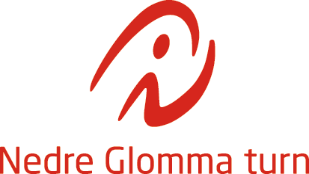 Tomtevn. 25, 1618 Fredrikstadpost@nedreglommaturn.no

VI INVITERER TIL TURNCAMPNedre Glomma Turn inviterer barn fra 6 til 12 år på Turncamp i vinterferien. Turncamp er et aktivitetstilbud i vinterferien for skolebarn fra 6-12 år. Mandag, tirsdag og onsdag i vinterferien legger vi opp til lek, turn og sosialt samvær. Man velger selv om man vil melde seg på en, to eller tre dager. Se mer informasjon nedenfor.Mandag 19. februar kl. 0900-1500Tirsdag 20. februar kl. 0900-1500Onsdag 21. februar kl. 0900-1500Det er registrering og levering fra kl. 08.00. Barna kan hentes helt frem til kl. 16.00.DU TRENGER:
Vanlig treningstøy og tøy for uteaktivitet. Klær etter vær alle dagene. Ha med vannflaske med navn på.DU FÅR:
Mat, drikke, frukt og masse aktiviteter.TRENERE:
Ansvarlig for dagene er Lasse Hauser tlf: 91350657
Vi engasjerer andre trenere ut ifra antall påmeldte.PRIS:
Medlemmer av Nedre Glomma Turn:
Pr. dag: kr. 300,-
Pakkepris: kr 800,- (3-dager)Ikke medlem
Pr. dag: kr. 350,-
Pakkepris: kr 900,- (3-dager) Prisen inkluderer trenere, lunsj og frukt alle dager. Det vil være turn og uteaktiviteter hver dag.

Påmeldingslink: arrangement.spoortz.no/register/#/Vintercamp2024_21012024062439
Påmeldingsfrist: 5 februar.MANDAGTIRSDAGONSDAG0800-0900: Oppmøte/registrering0800-0900: Oppmøte/registrering0800-0900: Oppmøte/registrering0900-1130: Trening/lek0900-1130: Trening/lek0900-1130: Trening/lek1130-1200: Lunsj1130-1200: Lunsj1130-1200: Lunsj1200-1315: Ute1200-1315: Ute1200-1315: Ute1315-1330: Frukt1315-1330: Frukt1315-1330: Frukt1330-1500: Trening/lek1330-1500: Trening/lek1330-1500: Trening/lek1500-1600: Henting1500-1600: Henting1500-1600: Henting